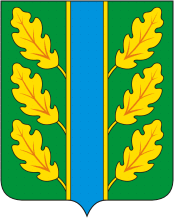 Периодическое печатное средство массовой информации«Вестник Дубровского района»Распространяется бесплатно.Подлежит распространению на территории Дубровского района.Порядковый номер выпуска:  № 105 Дата выхода выпуска в свет:  26.11.2018 года.Тираж:  22 экземплярар.п.ДубровкаСоучредителями периодического печатного средства массовой информации «Вестник Дубровского района» являются: Дубровский районный Совет народных депутатов и администрация Дубровского района.Редакцией периодического печатного средства массовой информации «Вестник Дубровского района» является администрация Дубровского района, которая также является его издателем и распространителем.        Адрес редакции, издателя, типографии: 242750, Брянская область, поселок Дубровка, ул. Победы, д 18.        Периодическое печатное средство массовой информации «Вестник Дубровского района является официальным периодическим печатным средством массовой информации, предназначенным для опубликования муниципальных правовых актов органов местного самоуправления Дубровского района, обсуждения проектов муниципальных правовых актов, доведения до сведения жителей Дубровского района иной официальной информации.        Главный редактор: Василенко О.Н.Содержание:Раздел 1. «Правовые акты».1.1. Устав муниципального образования «Дубровский район». 1.2. Правовые акты, принимаемые на местном референдуме.1.3. Решения Дубровского районного Совета народных депутатов.1.4. Решения Дубровского поселкового Совета  народных депутатов1.5. Постановления и распоряжения администрации Дубровского района.1.6. Приказы Председателя контрольно- счетной палаты Дубровского района.Раздел 2. «Официальная информация».2.1. Отчеты о деятельности контрольно- счетной палаты Дубровского района.2.2.  Объявления о проведении публичных слушаний.2.3.  Муниципальные правовые акты, подлежащие обсуждению на публичных слушаниях.2.4. Иная официальная информация.Раздел 1. «Правовые акты».1.1. Устав муниципального образования «Дубровский район» – информация отсутствует.1.2. Правовые акты, принимаемые на местном референдуме – информация отсутствует.1.3. Решения Дубровского районного Совета народных депутатов 1.3.1. Российская Федерация БРЯНСКАЯ ОБЛАСТЬДУБРОВСКИЙ РАЙОННЫЙ СОВЕТ НАРОДНЫХ ДЕПУТАТОВР Е Ш Е Н И Еот   23. 11. 2018 года   №  454 - 6р.п.ДубровкаО   проекте     стратегии социально-экономического развития Дубровского муниципального района Брянской области на период до 2030 года и плане мероприятий по реализации стратегии социально-экономического развития Дубровского муниципального района Брянской области на период до 2030 года           В соответствии с  Федеральным Законом от 6 октября 2003 года    №131-ФЗ «Об общих принципах организации местного самоуправления в Российской Федерации»,  Федеральным законом от 28 июня 2014 года  №172-ФЗ «О стратегическом планировании в Российской Федерации», Уставом муниципального образования «Дубровский район», Дубровский районный Совет народных депутатовРЕШИЛ: 1.   Принять проект стратегии социально-экономического развития Дубровского муниципального района Брянской области на период до 2030 года и план мероприятий по реализации стратегии социально-экономического развития Дубровского муниципального района Брянской области на период до 2030 года (приложение).     Опубликовать проект стратегии социально-экономического развития Дубровского муниципального района Брянской области на период до 2030 года и план мероприятий по реализации стратегии социально-экономического развития Дубровского муниципального района Брянской области на период до 2030 года в периодическом печатном средстве массовой информации «Вестник Дубровского района» и разместить на официальном сайте муниципального образования «Дубровский район» в сети Интернет (www.admdubrovka.ru) . Глава муниципального образования«Дубровский район»                                                           Г.А.Черняков        Проект стратегии социально-экономического развития Дубровского муниципального района Брянской области на период до 2030 года и план мероприятий по реализации стратегии социально-экономического развития Дубровского муниципального района Брянской области на период до 2030 года размещен в приложении 1  к Вестнику № 105 от 26.11.2018 года на официальном сайте муниципального образования «Дубровский район» (149 стр.)1.3.2. Российская ФедерацияБРЯНСКАЯ ОБЛАСТЬДУБРОВСКИЙ РАЙОННЫЙ СОВЕТ НАРОДНЫХ ДЕПУТАТОВР Е Ш Е Н И Еот  23. 11. 2018 года   № 455 - 6р.п. Дубровка   О  назначении   публичных   слушаний   по    проекту стратегии социально-экономического развития Дубровского муниципального района Брянской области на период до 2030 года и плане мероприятий по реализации стратегии социально-экономического развития Дубровского муниципального района Брянской области на период до 2030 года         Руководствуясь статьей 28 Федерального закона от 06.10.2003 № 131-ФЗ «Об общих принципах организации местного самоуправления в Российской Федерации», статьей 16 Устава муниципального образования «Дубровский район», Положением о публичных слушаниях в муниципальном образовании «Дубровский район», утвержденным решением Дубровского районного Совета народных депутатов №7 от  21.02.2012 года,Дубровский районный Совет народных депутатовРЕШИЛ:       1.  Назначить публичные слушания по проекту стратегии социально-экономического развития Дубровского муниципального района Брянской области на период до 2030 года и плану мероприятий по реализации стратегии социально-экономического развития Дубровского муниципального района Брянской области на период до 2030 года на 12 декабря 2018 года в 9.00 час. по адресу: 242750, Брянская область, Дубровский район, п.Дубровка, ул.Победы д. 18, зал заседаний администрации Дубровского района. 2. Утвердить состав Оргкомитета по подготовке и проведению публичных слушаний (приложение).3. Прием предложений по проекту стратегии социально-экономического развития Дубровского муниципального района Брянской области на период до 2030 года и плану мероприятий по реализации стратегии социально-экономического развития Дубровского муниципального района Брянской области на период до 2030 года осуществлять Оргкомитету в течение 10 календарных дней со дня официального опубликования настоящего решения, по адресу: п. Дубровка, ул. Победы д.18, отдел экономики администрации Дубровского района, телефоны:  9-10-03; 9-18-10 в рабочие дни с 9.00 до 16.00, перерыв с 13.00 до 14.00.4.  Решение вступает в силу с момента его принятия.5. Настоящее Решение опубликовать в периодическом печатном средстве массовой информации «Вестник Дубровского района» и  разместить на официальном сайте муниципального образования «Дубровский район» в сети Интернет:  www.admdubrovka.ru.Глава муниципального образования«Дубровский район»                                                                                  Г.А.ЧерняковПриложение к Решению Дубровского районного                                                            Совета народных депутатов                                                        от  23. 11. 2018 года № 455 - 6  СОСТАВоргкомитета по подготовке и проведению публичных слушаний по проекту  стратегии социально-экономического развития Дубровского муниципального района Брянской области на период до 2030 года и план мероприятий по реализации стратегии социально-экономического развития Дубровского муниципального района Брянской области на период до 2030 годаЧерняков Г.А. - Глава муниципального образования "Дубровский район";Шевелев И.А. – Глава администрации Дубровского района;Бороновский Ю.В. - заместитель председателя Дубровского районного Совета народных депутатов;Козлов Н.М. - председатель постоянной депутатской комиссии по бюджету и правовому регулированию Дубровского районного Совета народных депутатов;Сехин А.И. – председатель постоянной депутатской комиссии по вопросам экономического развития Дубровского районного Совета народных депутатов;Романов С.В. - председатель постоянной депутатской комиссии по вопросам социальной политики, материнства и детства Дубровского районного Совета народных депутатов;Разикова Г.Я. – начальник отдела экономики администрации Дубровского района;Макарова Е.В. – начальник финансового управления администрации Дубровского района,Бурова Е.А. – председатель Комитета правовых и имущественных отношений администрации Дубровского  района.1.3.3. Российская ФедерацияБРЯНСКАЯ ОБЛАСТЬДУБРОВСКИЙ РАЙОННЫЙ СОВЕТ НАРОДНЫХ ДЕПУТАТОВР Е Ш Е Н И Еот   23 . 11. 2018 года  №  457 - 6 р.п.ДубровкаО   проекте  бюджета  муниципального образования «Дубровский район» на 2019 год и на плановый период 2020 и 2021 годов         Руководствуясь Порядком составления, рассмотрения и утверждения проекта бюджета муниципального образования «Дубровский район», а так же представления, рассмотрения и утверждения отчетности об исполнении бюджета муниципального образования «Дубровский район» и его внешней проверке, утвержденным решением Дубровского районного Совета народных депутатов № 74 – 6 от 03.03.2015 года, на основании Устава муниципального образования «Дубровский район», Дубровский районный Совет народных депутатов РЕШИЛ: Принять проект бюджета муниципального образования «Дубровский район» на 2019 год и на плановый период 2020 и 2021 годов (приложение).Опубликовать проект бюджета муниципального образования «Дубровский район» на 2019 год и на плановый период 2020 и 2021 годов в периодическом печатном средстве массовой информации «Вестник Дубровского района» и разместить на официальном сайте муниципального образования «Дубровский район» в сети Интернет (www.admdubrovka.ru) Глава муниципального образования«Дубровский район»                                                                        Г.А.ЧерняковПРОЕКТ                                                            Российская  Федерация                    Брянская областьДУБРОВСКИЙ РАЙОННЫЙ СОВЕТ НАРОДНЫХ ДЕПУТАТОВРЕШЕНИЕот _____________2018 г.   № _______ п.ДубровкаО  бюджете муниципального образования «Дубровский район»  на 2019 год и на плановый период 2020 и 2021 годов1. Утвердить основные характеристики бюджета муниципального образования «Дубровский район» на 2019 год:прогнозируемый общий объем доходов бюджета муниципального образования «Дубровский район» в сумме 271417119,21 рублей, в том числе налоговые и неналоговые доходы в сумме 81822000,00 рублей;общий  объем  расходов бюджета муниципального образования «Дубровский район»  в    сумме  271417119,21  рублей; прогнозируемый дефицит бюджета муниципального образования «Дубровский район» в сумме 0,00 рублей;верхний предел муниципального внутреннего долга муниципального образования «Дубровский район» на 1 января 2020 года в сумме 0 рублей.2. Утвердить основные характеристики бюджета муниципального образования «Дубровский район» на плановый период 2020 и  2021 годов:прогнозируемый общий объем доходов бюджета муниципального образования «Дубровский район» на 2020 год в сумме 269662099,62 рублей, в том числе налоговые и неналоговые доходы в сумме  85468000,00 рублей, и на 2021 год в сумме 266382173,80 рублей, в том числе налоговые и неналоговые доходы в сумме  84914000,00 рублей;общий объем расходов бюджета муниципального образования «Дубровский район» на 2020 год в сумме  269662099,62 рублей,  в том числе условно утвержденные расходы в сумме 3127125,00 рублей, и на 2021 год в сумме 266382173,80 рублей, в том числе условно утвержденные расходы в сумме 6145500,00 рублей;прогнозируемый дефицит бюджета муниципального образования «Дубровский район» на 2020 год в сумме 0,00 рублей и  на 2021 год в сумме 0,00 рублей;верхний предел муниципального внутреннего долга муниципального образования «Дубровский район» на 1 января 2021 года в сумме 0 рублей и  на 1 января  2022 года в сумме 0 рублей.             3. Утвердить прогнозируемые доходы муниципального образования «Дубровский район» на 2019 год и на плановый период 2020 и 2021 годов согласно приложению 1 к настоящему Решению.4. Утвердить нормативы распределения доходов на   2019 год и на плановый период 2020 и 2021 годов между бюджетом муниципального образования «Дубровский район» и бюджетами муниципальных образований согласно приложению 2 к настоящему Решению.5. Установить перечень главных администраторов доходов бюджета муниципального образования «Дубровский район» согласно приложению 3 к настоящему Решению.Установить следующий порядок определения части прибыли муниципальных унитарных предприятий, подлежащей перечислению в доходы местного  бюджета: часть прибыли муниципальных унитарных предприятий, остающейся после уплаты налогов и иных обязательных платежей, подлежит перечислению в доход бюджета муниципального образования «Дубровский район» в размере 5 процентов.6. Установить перечень главных администраторов источников финансирования дефицита бюджета муниципального образования «Дубровский район» согласно приложению 4 к настоящему Решению.7. Установить перечень главных администраторов доходов бюджета муниципального образования «Дубровский  район» – органов государственной власти Брянской области и созданными ими государственными учреждениями согласно приложению 5 к настоящему Решению.8. Установить перечень главных администраторов доходов бюджета муниципального образования «Дубровский  район» – органов государственной власти Российской Федерации согласно приложению 6 к настоящему Решению.9. Установить ведомственную структуру расходов бюджета муниципального образования «Дубровский  район» на 2019 год и на плановый период 2020 и 2021 годов согласно приложению 7 к настоящему Решению.            10. Установить распределение бюджетных ассигнований по разделам, подразделам, целевым статьям (государственным программам и непрограммным направлениям деятельности), группам и подгруппам видов расходов классификации расходов на 2019 год и на плановый период 2020 и 2021 годов согласно приложению 8 к настоящему Решению.11. Установить распределение расходов бюджета муниципального образования «Дубровский район» по целевым статьям (муниципальным программам и непрограммным направлениям деятельности), группам и подгруппам видов расходов на 2019 год и на плановый период 2020 и 2021 годов согласно приложению 9 к настоящему Решению.12. Установить общий объем бюджетных ассигнований на исполнение публичных нормативных обязательств на 2019 год  в  сумме 6938005,02 рублей,  на 2020 год  в  сумме  7143734,84 рублей и на 2021 год  в  сумме 7345119,20 рублей.13. Установить объем бюджетных ассигнований дорожного фонда муниципального образования «Дубровский район»  на 2019 год в сумме 3988000,00 рублей, на 2020 год в сумме 4441000,00 рублей, на 2021 год  в сумме 5020000,00 рублей.14. Установить объем межбюджетных трансфертов, получаемых из других бюджетов, на 2019 год  в  сумме 189595119,21  рублей,  на 2020 год  в  сумме 184194099,62 рублей и на 2021 год  в  сумме 181468173,80  рублей.15. Установить объем межбюджетных трансфертов, предоставляемых другим бюджетам бюджетной системы Брянской области, на 2019 год  в  сумме 3591988,00 рублей,  на 2020 год  в  сумме 2801988,00 рублей и на 2021 год  в  сумме 2801988,00 рублей.16. Утвердить объем дотаций на выравнивание бюджетной обеспеченности поселений из бюджета муниципального образования «Дубровский район» за счет субвенций, поступающих на эти цели из областного бюджета  на 2019 год  в  сумме 687000,00 рублей, на 2020 год  в  сумме 687000,00 рублей, на 2021 год  в  сумме 687000,00 рублей.17. Установить критерий выравнивания расчетной бюджетной обеспеченности поселений на 2019 год – 1,0591, на 2020 год – 1,0584, на 2021 год – 1,0569.18. Утвердить распределение межбюджетных трансфертов бюджетам поселений: на 2019 год и на плановый период 2020 и 2021 годов согласно приложению 10 к настоящему Решению.Субвенции, субсидии, иные межбюджетные трансферты, предусмотренные настоящим Решением и поступившие из областного бюджета, расходуются получателями бюджетных средств в  порядке, установленном законами Брянской области и нормативными правовыми актами Правительства Брянской области.19. Установить размер резервного фонда администрации Дубровского района на 2019 год  в  сумме 100000,00 рублей,  на 2020 год  в  сумме 50000,00 рублей и на 2021 год  в  сумме 50000,00 рублей.20. Субсидии юридическим лицам (за исключением субсидий муниципальным учреждениям), индивидуальным предпринимателям, а также физическим лицам – производителям товаров, работ, услуг предоставляются на безвозмездной и безвозвратной основе в целях возмещения недополученных доходов и (или) финансового обеспечения (возмещения) затрат в связи с производством (реализацией) товаров (за исключением подакцизных товаров, кроме автомобилей легковых и мотоциклов, винодельческих продуктов, произведенных из выращенного на территории Российской Федерации винограда), выполнением работ, оказанием услуг в объемах, предусмотренных приложениями 7 к настоящему Решению.Порядок предоставления указанных субсидий устанавливается нормативными правовыми актами администрации Дубровского района. Нормативные правовые акты, регулирующие предоставление субсидий юридическим лицам (за исключением субсидий муниципальным учреждениям), индивидуальным предпринимателям, физическим лицам – производителям товаров, работ, услуг, должны соответствовать общим требованиям, установленным Правительством Российской Федерации, и определять:категории и (или) критерии отбора юридических лиц (за исключением муниципальных учреждений), индивидуальных предпринимателей, физических лиц - производителей товаров, работ, услуг, имеющих право на получение субсидий; цели, условия и порядок предоставления субсидий;порядок возврата субсидий в бюджет муниципального образования «Дубровский район» в случае нарушения условий, установленных при их предоставлении;порядок возврата в текущем финансовом году получателем субсидий остатков субсидий, не использованных в отчетном финансовом году, в случаях, предусмотренных соглашениями (договорами) о предоставлении субсидий;положения об обязательной проверке главным распорядителем бюджетных средств, предоставляющим субсидию, и органом муниципального финансового контроля соблюдения условий, целей и порядка предоставления субсидий их получателями. При предоставлении субсидий, указанных в настоящей статье, обязательным условием их предоставления, включаемым в договоры (соглашения) о предоставлении субсидий, является согласие их получателей (за исключением муниципальных унитарных предприятий, хозяйственных товариществ и обществ с участием публично-правовых образований в их уставных (складочных) капиталах), а также коммерческих организаций с участием таких товариществ и обществ в их уставных (складочных) капиталах)  на осуществление главным распорядителем бюджетных средств, предоставившим субсидии, и органами муниципального финансового контроля проверок соблюдения получателями субсидий условий, целей и порядка их предоставления.При предоставлении субсидий, предусмотренных настоящей статьей, юридическим лицам, указанным в абзаце первом настоящей статьи, обязательным условием их предоставления, включаемым в договоры (соглашения) о предоставлении субсидий на финансовое обеспечение затрат в связи с производством (реализацией) товаров, выполнением работ, оказанием услуг, является запрет приобретения за счет полученных средств иностранной валюты, за исключением операций, осуществляемых в соответствии с валютным законодательством Российской Федерации при закупке (поставке) высокотехнологичного импортного оборудования, сырья и комплектующих изделий, а также связанных с достижением целей предоставления этих средств иных операций, определенных нормативными правовыми актами, регулирующими предоставление субсидий указанным юридическим лицам.21. В соответствии с пунктом 1.1.1 Положения «Об оплате труда и гарантиях муниципальных служащих Дубровского района, депутатов, выборных должностных лиц местного самоуправления, осуществляющих свои полномочия на постоянной основе» утвержденного Решением Совета народных депутатов Дубровского района 18.02.2010 года №10 (в ред. от 30.01.2014г.) увеличить (проиндексировать) в 1,043 раза с 1 октября 2019 года предельные размеры месячных должностных окладов муниципальных служащих Дубровского муниципального района в соответствии с замещаемыми ими должностями муниципальной службы Дубровского муниципального района».22. Установить в соответствии с пунктом 8 статьи 217 Бюджетного кодекса Российской Федерации дополнительные основания для внесения изменений в сводную бюджетную роспись бюджета муниципального образования «Дубровский район» без внесения изменений в настоящее Решение:увеличение бюджетных ассигнований за счет межбюджетных трансфертов из областного бюджета и бюджетов поселений сверх объемов, утвержденных настоящим  Решением, или сокращение указанных ассигнований на основании полученного Уведомления по расчетам между бюджетами на суммы указанных в нем средств, предусмотренных к предоставлению из областного бюджета и бюджетов поселений бюджету муниципального образования «Дубровский район»;увеличение бюджетных ассигнований, соответствующих целям предоставления из областного бюджета и бюджетов поселений субсидий и иных межбюджетных трансфертов, имеющих целевое назначение, в объеме, не превышающем неиспользованные остатки указанных межбюджетных трансфертов на начало текущего финансового года, по которым главным администратором доходов областного бюджета и бюджетов поселений подтверждена потребность в направлении их на те же цели в текущем финансовом году в соответствии с пунктом 5 статьи 242 Бюджетного кодекса Российской Федерации; увеличение бюджетных ассигнований в связи с использованием доходов, фактически полученных при исполнении  бюджета муниципального образования «Дубровский район» сверх утвержденных Решением о бюджете, по основаниям, установленным пунктом 2 статьи 232 Бюджетного кодекса Российской Федерации;уточнение кодов бюджетной классификации расходов в рамках требований казначейского исполнения бюджета муниципального образования «Дубровский район», а также в случае изменения Министерством финансов Российской Федерации и финансовым управлением администрации Дубровского района порядка применения бюджетной классификации;перераспределение бюджетных ассигнований в целях исполнения решений налоговых и иных уполномоченных органов о взыскании налогов, сборов, пеней и штрафов, предусматривающих обращение взыскания на средства бюджета муниципального образования «Дубровский район» в соответствии с действующим законодательством в пределах, предусмотренных главным распорядителям средств бюджета муниципального образования «Дубровский район»;перераспределение бюджетных ассигнований, предусмотренных главному распорядителю в текущем финансовом году на оказание муниципальных услуг, в связи с экономией бюджетных ассигнований на оказание муниципальных услуг, при условии, что увеличение бюджетных ассигнований по соответствующему виду расходов не превышает 10 процентов;перераспределение бюджетных ассигнований в пределах, предусмотренных главным распорядителям средств бюджета муниципального образования «Дубровский район» на предоставление бюджетным учреждениям субсидий на финансовое обеспечение муниципального задания на оказание муниципальных услуг (выполнение работ) и субсидий на иные цели;перераспределение средств, зарезервированных в составе утвержденных настоящим Решением бюджетных ассигнований, в пределах объемов предусмотренных приложением 4 (ведомственная структура) к настоящему Решению, для их использования с целью финансового обеспечения реализации мероприятий муниципальных программ «Реализация отдельных полномочий муниципального образования «Дубровский район»  на 2019 - 2021 годы», «Развитие образования Дубровского района  на 2019 - 2021 гг.»,  «Развитие культуры и сохранение культурного  наследия Дубровского района (2019 – 2021 годы)», «Управление муниципальными финансами Дубровского района (2019-2021 годы)». Использование зарезервированных средств осуществляется в порядке установленном администрацией Дубровского района.Внесение изменений в сводную бюджетную роспись по основаниям, установленным настоящим пунктом, осуществляется в пределах объема бюджетных ассигнований, утвержденных настоящим Решением, за исключением оснований, установленных абзацами вторым, третьим и четвертым настоящего пункта, в соответствии с которыми внесение изменений в сводную бюджетную роспись может осуществляться с превышением общего объема расходов, утвержденных настоящим Решением.23. В случаях изменения в 2019 году состава и (или) функций главных администраторов доходов районного бюджета или главных администраторов источников финансирования дефицита районного бюджета, а также изменения принципов назначения и присвоения структуры кодов классификации доходов бюджетов и классификации источников финансирования дефицита бюджета,  внесение изменений в утвержденные перечень главных администраторов доходов районного бюджета и перечень главных администраторов источников финансирования дефицита районного бюджета, а также в состав закрепленных за ними кодов классификации доходов бюджетов или классификации источников финансирования дефицита районного бюджета осуществляется нормативным правовым актом финансового управления администрации Дубровского района без внесения изменений в решение о бюджете.     24. Установить, что остатки средств районного бюджета на начало текущего финансового года, за исключением остатков средств муниципального дорожного фонда Дубровского района и остатков неиспользованных межбюджетных трансфертов, полученных бюджетом Дубровского района в форме субсидий, субвенций и иных межбюджетных трансфертов, имеющих целевое назначение, в объеме до 100% могут направляться в текущем финансовом году на покрытие временных кассовых разрывов, возникающих при исполнении районного бюджета, и на увеличение бюджетных ассигнований на оплату заключенных муниципальных контрактов на поставку товаров, выполнение работ, оказание услуг, подлежащих в соответствии с условиями этих муниципальных контрактов оплате в отчетном финансовом году в объеме, не превышающем сумму остатка неиспользованных бюджетных ассигнований на указанные цели.   25. Установить, что глава администрации Дубровского района, руководители муниципальных учреждений не вправе принимать в 2019 году решения, приводящие к увеличению штатной численности муниципальных служащих, работников муниципальных учреждений.26. Установить, что наряду с органом муниципального финансового контроля главные распорядители бюджетных средств обеспечивают контроль эффективного и целевого использования средств, запланированных на реализацию мероприятий муниципальных программ, в том числе на финансовое обеспечение деятельности муниципальных учреждений, своевременного их возврата, предоставления отчетности.27. Утвердить объем и структуру источников внутреннего финансирования дефицита бюджета муниципального образования «Дубровский район на 2019 год и на плановый период 2020 и 2021 годов согласно    приложению 11 к настоящему Решению.28. Утвердить предельный объем муниципального внутреннего долга муниципального образования «Дубровский район»  на 2019 год в сумме 0,00 рублей, на 2020 год в сумме 0,00 рублей и 2021 год в сумме 0,00 рублей.29. Установить верхний предел муниципального внутреннего долга муниципального образования «Дубровский район» по муниципальным гарантиям в валюте Российской Федерации на 1 января 2020 года в сумме 0,00 рублей, на 1 января 2021 года в сумме 0,00 рублей, на 1 января 2022 года в сумме 0,00  рублей.30. Предоставить право главе администрации Дубровского района осуществлять списание задолженности юридических лиц, физических лиц и индивидуальных предпринимателей по платежам и пеням зачисляемым в бюджет муниципального образования «Дубровский район», безнадежных к взысканию. Списание указанной задолженности осуществляется в установленном администрацией Дубровского района порядке.31. Финансовому управлению администрации Дубровского района представлять в Дубровский районный Совет народных депутатов и Контрольно-счётную палату Дубровского района ежемесячно информацию об исполнении бюджета муниципального образования «Дубровский район»  в 2018 году в десятидневный срок со дня представления соответствующей отчетности в Департамент финансов Брянской области по форме ежемесячного отчета, представляемого в Департамент финансов Брянской области. Финансовому управлению администрации Дубровского района ежеквартально представлять в Дубровский районный Совет народных депутатов и Контрольно-счётную палату Дубровского района  отчет об исполнении бюджета муниципального образования «Дубровский район» в соответствии со структурой, применяемой при утверждении бюджета, в течение  45 дней после наступления отчетной даты. 32.  Утвердить бюджетные ассигнования на осуществление бюджетных инвестиций и предоставление бюджетным и автономным учреждениям, муниципальным унитарным предприятиям субсидий на осуществление капитальных вложений в объекты муниципальной собственности, софинансирование капитальных вложений в которые осуществляется за счет межбюджетных субсидий из областного бюджета на 2019 год и на плановый период 2020 и 2021 годов согласно приложению 12  к настоящему Решению.  33. Настоящее Решение вступает в силу с 1 января и действует по 31 декабря 2019 года.  34. Настоящее Решение подлежит официальному опубликованию в периодическом печатном средстве массовой информации  «Вестник Дубровского района», а так же  размещению  на официальном сайте муниципального образования «Дубровский район». Глава муниципального образования «Дубровский  район»                                                                                                   Г.А.ЧерняковВсе приложения к проекту решения « О  бюджете муниципального образования «Дубровский район»  на 2019 год и на плановый период 2020 и 2021 годов»  размещены в приложении 2  к Вестнику № 105 от 26.11.2018 года на официальном сайте муниципального образования «Дубровский район» в сети Интернет.1.3.4. Российская ФедерацияБРЯНСКАЯ ОБЛАСТЬДУБРОВСКИЙ РАЙОННЫЙ СОВЕТ НАРОДНЫХ ДЕПУТАТОВР Е Ш Е Н И Еот  23. 11. 2018 года   № 458 - 6р.п. Дубровка   О  назначении   публичных   слушаний   по    проекту решения  Дубровского  районного  Совета  народных депутатов  «О бюджете муниципального образования «Дубровский    район»    на   2019 год и на плановый период 2020 и 2021 годов»          Руководствуясь статьей 28 Федерального закона от 06.10.2003 № 131-ФЗ «Об общих принципах организации местного самоуправления в Российской Федерации», статьей 16 Устава муниципального образования «Дубровский район», Положением о публичных слушаниях в муниципальном образовании «Дубровский район», утвержденным решением Дубровского районного Совета народных депутатов №7 от  21.02.2012 года,Дубровский районный Совет народных депутатовРЕШИЛ:       1.  Назначить публичные слушания по проекту решения Дубровского районного Совета народных депутатов «О бюджете муниципального образования «Дубровский район» на 2019 год и на плановый период 2020 и 2021 годов»             на 12 декабря 2018 года в 10.00 час. по адресу: 242750, Брянская область, Дубровский район, п.Дубровка, ул.Победы д. 18, зал заседаний администрации Дубровского района. 2. Утвердить состав Оргкомитета по подготовке и проведению публичных слушаний (приложение).3.  Прием предложений по проекту решения Дубровского районного Совета народных депутатов «О бюджете муниципального образования «Дубровский район» на 2019 год и на плановый период 2020 и 2021 годов» осуществлять Оргкомитету в течение 10 календарных дней со дня официального опубликования настоящего решения, по адресу: п. Дубровка, ул. Победы д.18, финансовое управление администрации Дубровского района, телефоны:  9-13-84; 9-14-86 в рабочие дни с 9.00 до 16.00, перерыв с 13.00 до 14.00.4. Решение вступает в силу с момента его принятия.5. Настоящее Решение опубликовать в периодическом печатном средстве массовой информации «Вестник Дубровского района» и  разместить на официальном сайте муниципального образования «Дубровский район» в сети Интернет:  www.admdubrovka.ru.Глава муниципального образования«Дубровский район»                                                                                  Г.А.ЧерняковПриложение к Решению Дубровского районного                                                            Совета народных депутатов                                                        от  23. 11. 2018 года № 458 - 6  СОСТАВоргкомитета по подготовке и проведению публичных слушаний по проекту  решения Дубровского районного Совета народных депутатов «О бюджете муниципального образования «Дубровский район» на 2019 год и на плановый период 2020 и 2021 годов»Черняков Г.А. - Глава муниципального образования "Дубровский район";Шевелев И.А. – Глава администрации Дубровского района;Бороновский Ю.В. - заместитель председателя Дубровского районного Совета народных депутатов;Козлов Н.М. - председатель постоянной депутатской комиссии по бюджету и правовому регулированию Дубровского районного Совета народных депутатов;Сехин А.И. – председатель постоянной депутатской комиссии по вопросам экономического развития Дубровского районного Совета народных депутатов;Романов С.В. - председатель постоянной депутатской комиссии по вопросам социальной политики, материнства и детства Дубровского районного Совета народных депутатов;Макарова Е.В. – начальник финансового управления администрации Дубровского района,Фомина Н.А. – заместитель начальника финансового управления администрации Дубровского  района;Бурова Е.А. – председатель Комитета правовых и имущественных отношений администрации Дубровского  района.1.3.5. Российская ФедерацияБРЯНСКАЯ ОБЛАСТЬДУБРОВСКИЙ РАЙОННЫЙ СОВЕТ НАРОДНЫХ ДЕПУТАТОВР Е Ш Е Н И Еот    23. 11. 2018 г.   № 460 - 6рп     ДубровкаО внесении изменений в схему функционального зонирования Генерального плана и Правил землепользования и застройки «Дубровского городского  поселения» Дубровского района Брянской области           В соответствии с Федеральным законом от 06.10.2003 г. №131-ФЗ "Об общих принципах организации местного самоуправления в Российской Федерации", Градостроительным Кодексом Российской Федерации, Уставом муниципального образования  "Дубровский район", рассмотрев итоговый протокол публичных слушаний №12 от 29 октября . по вопросу внесения изменений в схему функционального зонирования Генерального плана и Правила землепользования и застройки Дубровского городского  поселения Дубровского района Брянской области,Дубровский районный Совет народных депутатов        1. Внести следующие изменения в схему функционального зонирования Генерального плана (утвержденного решением Дубровского районного Совета народных депутатов № 93 от 19.12.2012г.) и Правила землепользования и застройки Дубровского городского   поселения Дубровского района Брянской области (утвержденные Решением Дубровского районного Совета народных депутатов № 281-6 от 31.01.2017 г.).     1.1. Корректировка границ функциональной зоны ТП – Производственная зона с размещением предприятий V класса опасности, земельного участка с кадастровым номером 32:05:0110323:110, площадью 3405,0  кв.м., по адресу: Брянская область, Дубровский район, рп  Дубровка, ул. Фокина, д. 13, к функциональной зоне ТЖ-1  - Зона застройки индивидуальными жилыми домами.      2.  Решение вступает в силу с момента опубликования.      3. Опубликовать настоящее Решение в периодическом печатном средстве массовой информации «Вестник Дубровского района» и  разместить  на официальном сайте муниципального образования «Дубровский район» в сети Интернет:  www.admdubrovka.ru.Глава муниципального образования«Дубровский район»                                                                                               Г.А. Черняков1.3.6. Российская ФедерацияБРЯНСКАЯ ОБЛАСТЬДУБРОВСКИЙ РАЙОННЫЙ СОВЕТ НАРОДНЫХ ДЕПУТАТОВР Е Ш Е Н И Еот  23. 11. .   №  461 - 6                  р.п.  ДубровкаО назначении публичных слушаний по вопросам   внесения изменений в Правила землепользования и застройки  Дубровского  городского   поселения, Алешинского, Пеклинского, Рековичского, Рябчинского, Сергеевского, Сещинского сельских поселений    Дубровского  района  Брянской  областиРуководствуясь ст. 28 Федерального закона от 06.10.2003 г. № 131-ФЗ «Об общих принципах организации местного самоуправления в Российской Федерации», ст. 31, 32, 33 Градостроительного Кодекса Российской Федерации, ст. 16 Устава муниципального образования «Дубровский район», Положением о публичных слушаниях в муниципальном образовании «Дубровский район» утвержденным Решением Дубровского районного Совета народных депутатов от 21.02.2012 г. № 7,  заключениями  комиссии по подготовке проектов Правил землепользования и застройки Дубровского городского и сельских поселений  Дубровского района, рассмотрев ходатайство администрации Дубровского района от  13.11.2018 года №  2932,Дубровский районный Совет народных депутатовРЕШИЛ:Назначить публичные слушания  на  28 января  2019 года в 10.00  по адресу: 242750, Брянская область, п. Дубровка, ул. Победы, д. 18, здание администрации Дубровского района, зал заседаний,  по следующим вопросам:      1) Внесение в текстовую часть Правил землепользования и застройки  Дубровского городского поселения Дубровского  района  Брянской  области (утвержденных решением Дубровского районного Совета народных депутатов №281-6 от 31.01.2017г.)  в части – Предельные размеры и параметры, следующих изменений:- Предельные (максимальные и минимальные) размеры земельных участков, предоставляемых гражданам в собственность из находящихся в государственной или муниципальной собственности земель для ведения личного подсобного хозяйства:     - минимальные – 0,04 га     - максимальные – 2,0 га    Предельные (максимальные и минимальные) размеры земельных участков, предоставляемых гражданам в собственность из находящихся в государственной или муниципальной собственности земель для индивидуального жилищного строительства:     - минимальные – 0,045 га     - максимальные – 0,2 га    При оформлении права собственности на существующий земельный участок существующей застройки и отсутствия резервных земель, допускается предоставление земельного участка для ведения личного подсобного хозяйства и для индивидуального жилищного строительства, площадью меньшей предельной минимальной нормы, однако размер его не должен быть менее 0,02 га.      2) Внесение в текстовую часть Правил землепользования и застройки  Алешинского сельского поселения Дубровского  района  Брянской  области (утвержденных решением Дубровского районного Совета народных депутатов №275-6 от 31.01.2017г.)  в части – Предельные размеры и параметры, следующих изменений:- Предельные (максимальные и минимальные) размеры земельных участков, предоставляемых гражданам в собственность из находящихся в государственной или муниципальной собственности земель для ведения личного подсобного хозяйства:     - минимальные – 0,04 га     - максимальные – 2,0 га    Предельные (максимальные и минимальные) размеры земельных участков, предоставляемых гражданам в собственность из находящихся в государственной или муниципальной собственности земель для индивидуального жилищного строительства:     - минимальные – 0,045 га     - максимальные – 0,2 га    При оформлении права собственности на существующий земельный участок существующей застройки и отсутствия резервных земель, допускается предоставление земельного участка для ведения личного подсобного хозяйства и для индивидуального жилищного строительства, площадью меньшей предельной минимальной нормы, однако размер его не должен быть менее 0,02 га.         3) Внесение в текстовую часть Правил землепользования и застройки  Пеклинского сельского поселения Дубровского  района  Брянской  области (утвержденных решением Дубровского районного Совета народных депутатов №276-6 от 31.01.2017г.)  в части – Предельные размеры и параметры, следующих изменений:- Предельные (максимальные и минимальные) размеры земельных участков, предоставляемых гражданам в собственность из находящихся в государственной или муниципальной собственности земель для ведения личного подсобного хозяйства:     - минимальные – 0,04 га     - максимальные –2,0 га    Предельные (максимальные и минимальные) размеры земельных участков, предоставляемых гражданам в собственность из находящихся в государственной или муниципальной собственности земель для индивидуального жилищного строительства:     - минимальные – 0,045 га     - максимальные – 0,2 га    При оформлении права собственности на существующий земельный участок существующей застройки и отсутствия резервных земель, допускается предоставление земельного участка для ведения личного подсобного хозяйства и для индивидуального жилищного строительства, площадью меньшей предельной минимальной нормы, однако размер его не должен быть менее 0,02 га.       4) Внесение в текстовую часть Правил землепользования и застройки  Рековичского сельского поселения Дубровского  района  Брянской  области (утвержденных решением Дубровского районного Совета народных депутатов №277-6 от 31.01.2017г.)  в части – Предельные размеры и параметры, следующих изменений:- Предельные (максимальные и минимальные) размеры земельных участков, предоставляемых гражданам в собственность из находящихся в государственной или муниципальной собственности земель для ведения личного подсобного хозяйства:     - минимальные – 0,04 га     - максимальные – 2,0 га    Предельные (максимальные и минимальные) размеры земельных участков, предоставляемых гражданам в собственность из находящихся в государственной или муниципальной собственности земель для индивидуального жилищного строительства:     - минимальные – 0,045 га     - максимальные – 0,2 га    При оформлении права собственности на существующий земельный участок существующей застройки и отсутствия резервных земель, допускается предоставление земельного участка для ведения личного подсобного хозяйства и для индивидуального жилищного строительства, площадью меньшей предельной минимальной нормы, однако размер его не должен быть менее 0,02 га.       5) Внесение в текстовую часть Правил землепользования и застройки  Рябчинского сельского поселения Дубровского  района  Брянской  области (утвержденнхы решением Дубровского районного Совета народных депутатов №278-6 от 31.01.2017г.)  в части – Предельные размеры и параметры, следующих изменений:- Предельные (максимальные и минимальные) размеры земельных участков, предоставляемых гражданам в собственность из находящихся в государственной или муниципальной собственности земель для ведения личного подсобного хозяйства:     - минимальные – 0,04 га     - максимальные – 2,0 га    Предельные (максимальные и минимальные) размеры земельных участков, предоставляемых гражданам в собственность из находящихся в государственной или муниципальной собственности земель для индивидуального жилищного строительства:     - минимальные – 0,045 га     - максимальные – 0,2 га    При оформлении права собственности на существующий земельный участок существующей застройки и отсутствия резервных земель, допускается предоставление земельного участка для ведения личного подсобного хозяйства и для индивидуального жилищного строительства, площадью меньшей предельной минимальной нормы, однако размер его не должен быть менее 0,02 га.      6) Внесение в текстовую часть Правил землепользования и застройки  Сергеевского сельского поселения» Дубровского  района  Брянской  области (утвержденных решением Дубровского районного Совета народных депутатов №279-6 от 31.01.2017г.)  в части – Предельные размеры и параметры, следующих изменений:- Предельные (максимальные и минимальные) размеры земельных участков, предоставляемых гражданам в собственность из находящихся в государственной или муниципальной собственности земель для ведения личного подсобного хозяйства:     - минимальные – 0,04 га     - максимальные – 2,0 га    Предельные (максимальные и минимальные) размеры земельных участков, предоставляемых гражданам в собственность из находящихся в государственной или муниципальной собственности земель для индивидуального жилищного строительства:     - минимальные – 0,045 га     - максимальные – 0,2 га    При оформлении права собственности на существующий земельный участок существующей застройки и отсутствия резервных земель, допускается предоставление земельного участка для ведения личного подсобного хозяйства и для индивидуального жилищного строительства, площадью меньшей предельной минимальной нормы, однако размер его не должен быть менее 0,02 га.      7) Внесение в текстовую часть Правил землепользования и застройки  Сещинского сельского поселения Дубровского  района  Брянской  области (утвержденных решением Дубровского районного Совета народных депутатов №280-6 от 31.01.2017г.)  в части – Предельные размеры и параметры, следующих изменений:- Предельные (максимальные и минимальные) размеры земельных участков, предоставляемых гражданам в собственность из находящихся в государственной или муниципальной собственности земель для ведения личного подсобного хозяйства:     - минимальные – 0,04 га     - максимальные – 2,0 га    Предельные (максимальные и минимальные) размеры земельных участков, предоставляемых гражданам в собственность из находящихся в государственной или муниципальной собственности земель для индивидуального жилищного строительства:     - минимальные – 0,045 га     - максимальные – 0,2 га    При оформлении права собственности на существующий земельный участок существующей застройки и отсутствия резервных земель, допускается предоставление земельного участка для ведения личного подсобного хозяйства и для индивидуального жилищного строительства, площадью меньшей предельной минимальной нормы, однако размер его не должен быть менее 0,02 га.            2. Утвердить состав Оргкомитета по подготовке и проведению публичных слушаний (приложение №1).            3. Прием предложений по вопросам   внесения изменений в Правила землепользования и застройки  Дубровского  городского   поселения, Алешинского, Пеклинского, Рековичского, Рябчинского, Сергеевского, Сещинского сельских поселений    Дубровского  района  Брянской  области осуществлять оргкомитету в течение 10 календарных дней со дня официального опубликования настоящего Решения по адресу: п. Дубровка, ул. Победы, д. 18, отдел архитектуры и градостроительства администрации Дубровского района, кабинет №16, телефон 9-14-03, в рабочие дни с 9.00  до 16.30, перерыв с 13.00 до 14.00.4.  Решение вступает в силу с момента опубликования.5. Настоящее Решение опубликовать в периодическом печатном средстве массовой информации «Вестник Дубровского района» и разместить на официальном сайте муниципального образования «Дубровский район» в сети Интернет:  www.admdubrovka.ru.Глава муниципального образования«Дубровский район»                                                                                              Г.А. Черняков                                                                                     Приложение №1к Решению Дубровского районного Совета народных депутатов    от    23.11.2018 г. № 461-6  СОСТАВоргкомитета по подготовке и проведению публичных слушаний Черняков Г.А. - Глава муниципального образования «Дубровский район», председатель Дубровского районного Совета народных депутатов;Ефименко С.Н. – заместитель главы администрации Дубровского района по строительству и экономическому развитию;Бурова Е.А. – председатель Комитета правовых и имущественных отношений  администрации района;Самохин И.В. – зам. главы городского и жилищно-коммунального хозяйства администрации Дубровского района;Чураков А.А. – начальник отдела архитектуры и градостроительства администрации Дубровского района. 1.4. Решения Дубровского поселкового Совета  народных депутатов– информация отсутствует.Постановления и распоряжения администрации Дубровского района - информация отсутствует.1.6. Приказы Председателя контрольно - счетной палаты Дубровского района - информация отсутствует.Раздел 2. «Официальная информация».2.1. Отчеты о деятельности контрольно - счетной палаты Дубровского района - информация отсутствует.2.2.  Объявления о проведении публичных слушаний  - информация отсутствует2.3.  Муниципальные правовые акты, подлежащие обсуждению на публичных слушаниях информация отсутствует2.4. Иная официальная информация2.4.1. Извещение о приеме заявленийо намерении участвовать в аукционеАдминистрация Дубровского района, в соответствии со ст. 39.18 Земельного кодекса Российской Федерации, извещает лиц, которые заинтересованы в приобретении прав на земельный участок, о возможности подавать заявления о намерении участвовать в аукционе.К предоставлению посредством проведения аукциона  на право заключения договора аренды планируется земельные участки:1. С кадастровым номером 32:05:0010501:918 Брянская обл., Дубровский район, Алешинское сельское поселение, с. Алешня, ул. Молодежная, уч. 10,  категория земель: земли населенных пунктов, разрешенное использование: основной вид – приусадебный участок личного подсобного хозяйства; вспомогательный вид – сады, огороды, палисадники, площадью .2. С кадастровым номером 32:05:0070601:167 Брянская обл., Дубровский район, Рековичское сельское поселение, д. Вязовск, ул. Деснянская, д. 2б,  категория земель: земли населенных пунктов, разрешенное использование: приусадебный участок личного подсобного хозяйства, площадью .Заявления принимаются в письменном виде, по установленной форме, при личном обращении, при предъявлении паспорта, или через представителя по доверенности в течение 30 дней со дня публикации извещения. Дата окончания приема заявок «26» декабря 2018 года (включительно). При поступлении нескольких заявлений будет проводиться аукцион на право заключения договоров аренды данных земельных участков.Ознакомиться со схемой расположения земельного участка и подать заявление можно в  администрацию Дубровского района, по адресу: Брянская область, Дубровский район, р.п. Дубровка, ул. Победы, д. 18, каб. 15, по рабочим дням, с понедельника по четверг с 9.00 до 13.00, с 14.00 до 17.30, в пятницу – до 16.00. Выходные дни - суббота, воскресенье, праздничные дни в соответствии с календарём. Контактный телефон:  8(48332) 9-24-78, 8(48332) 9-11-33.Данное извещение, форма заявления размещены на официальном сайте торгов www.torgi.gov.ru, на сайте муниципального образования «Дубровский район» www.admdubrovka.ru.2.4.2. Извещение о проведении открытого аукциона на право заключения договоров аренды земельных участков         Организатор аукциона: Администрация Дубровского района. Орган, принявший решение о проведении аукциона: аукцион проводится на основании Постановления  администрации Дубровского района  от  23.11.2018 № 837.Форма аукциона и  форма подачи предложений о цене: открытый аукцион по составу участников и по форме подачи предложений о размере арендной платы.Дата, место и время проведения аукциона: 27.12.2018г., по адресу: 242750,  Брянская область,   Дубровский район, рп. Дубровка, ул. Победы, д. 18, каб. 2, в 11-00 часов.Предмет аукциона:Право заключения договора аренды следующих участков:         Лот№1 земельный участок, расположенный по адресу: Брянская область, Дубровский район, Дубровское городское поселение, рп Дубровка, площадью 455329 кв.м. с кадастровым номером 32:05:0140401:125, из земель сельскохозяйственного назначения, расположенного на территориях, для которых градостроительные регламенты не устанавливаются, разрешенное использование: сельскохозяйственное использование. Форма собственности: не разграниченная.         Лот№2 земельный участок, расположенный по адресу: Брянская область, Дубровский район, Дубровское городское поселение, д. Потрясовка, площадью 21621 кв.м. с кадастровым номером 32:05:0140401:126, из земель сельскохозяйственного назначения, расположенного на территориях, для которых градостроительные регламенты не устанавливаются, разрешенное использование: сельскохозяйственное использование. Форма собственности: не разграниченная.           Лот№3 земельный участок, расположенный по адресу: Брянская область, Дубровский район, Дубровское городское  поселение, д. Понизовка, площадью 8647 кв.м. с кадастровым номером 32:05:0140201:193, из земель сельскохозяйственного назначения, расположенного на территориях, для которых градостроительные регламенты не устанавливаются, разрешенное использование: сельскохозяйственное использование. Форма собственности: не разграниченная.            Лот№4 земельный участок, расположенный по адресу: Брянская область, Дубровский район, д. Немерь, пер. Садовый, уч. 9а, площадью 35 кв.м. с кадастровым номером 32:05:0040601:214, из земель населенных пунктов, разрешенное использование: объекты гаражного назначения – размещение отдельно стоящих и пристроенных гаражей, в том числе подземных, предназначенных для хранения личного автотранспорта граждан.  Форма собственности: не разграниченная.       Земельные участки правами других лиц не обременены, ограничений в правах не имеют. Границы земельного участка указаны в материалах межевания и в сведениях об основных характеристиках объекта недвижимости.В отношении лота №4 зона  - ТЖ-1: Зона застройки индивидуальными жилыми домами.Предельные размеры и параметры:1. Максимальный процент застройки территории – 60% от площади земельного участка, для гаражной застройки, индивидуальных бань, хозяйственных построек – 80%.2. Минимальные отступы от границ земельных участковДо границы участка расстояния по санитарно-бытовым и зооветеринарным требованиям должны быть не менее:- от индивидуального, блокированного дома – ;- от постройки для содержания скота и птицы – ;- от других построек (бани, автостоянки и др.) – ;- от дворовых туалетов, помойных ям, выгребов, септиков – ;- от стволов деревьев:- высокорослых (высотой свыше ) – ;- среднерослых (высотой 4-) – ;- от кустарника – .Расстояние от туалета до стен соседнего дома следует принимать не менее , до источника водоснабжения (колодца) – не менее .Дом должен отстоять от красной линии улиц не менее чем на , от красной линии проездов – не менее чем на . Расстояние от хозяйственных построек, от гаражной застройки до красных линий улиц и проездов должно быть не менее .В районах индивидуальной застройки жилые дома могут размещаться по красной линии жилых улиц в соответствии со сложившимися местными традициями.Расстояние для прочих зданий - от границ участка - , от границ участков, примыкающих к территории общего пользования – .3. Количество этажей или предельная высота зданий, строений, сооружений:-	количество этажей основных видов  - не выше 3-х полных этажей. Высота от уровня земли до верха (конька) кровли не более 12м, максимальная высота зданий от уровня земли до верха перекрытия последнего этажа - ; -	количество этажей для всех вспомогательных видов – этажность не более 1 полного этажа, высота от уровня земли до верха плоской кровли не более 4м, до конька скатной кровли не более .4. Иные параметры:Характер ограждения земельных участков рекомендуется принимать следующий:- со стороны улиц и проездов ограждения земельных участков должны быть выдержаны в едином стиле как минимум на протяжении одного квартала с обеих сторон улиц. Максимально допустимая высота ограждений принимается не более , степень светопрозрачности – от 0 до 100 % по всей высоте. - на границе с соседним земельным участком следует устанавливать ограждения, обеспечивающие минимальное затемнение территории соседнего участка. Максимально допустимая высота ограждений принимается не более , степень светопрозрачности – от 50 до 100 % по всей высоте.            - минимальный размер машиноместа –  ;            - расстояние от стоянок автомобилей до жилых  зданий  определяется в зависимости от количества машиномест: 10 и менее машиномест – ;  от 10 до 50 - ;  от 50 до 100 – .Для лота №1:          Начальная цена аукциона (годовой размер арендной платы): определена согласно отчету № 111 от 01.10.2018г.  по определению рыночной стоимости годовой арендной платы земельных участков и составляет – 110303 (сто десять тысяч триста три) рубля 45 копеек. Шаг аукциона: составляет 3 % от начальной цены земельного участка – 3309(три тысячи триста девять) рублей 10 копеек. Размер задатка: Для участия в аукционе претендент  обязан внести задаток в размере  90% от цены  земельного участка, что составляет – 99273(девяносто девять тысяч двести семьдесят три ) рубля 11 копеек.Срок аренды: 49 лет.        Для лота №2:          Начальная цена аукциона (годовой размер арендной платы): определена согласно отчету № 111 от 01.10.2018г.  по определению рыночной стоимости годовой арендной платы земельных участков и составляет - 5237 (пять тысяч двести тридцать семь) рублей 69 копеек. Шаг аукциона: составляет 3 % от начальной цены земельного участка – 157(сто пятьдесят семь) рублей 13 копеек. Размер задатка: Для участия в аукционе претендент  обязан внести задаток в размере  90% от цены  земельного участка, что составляет – 4713 (четыре тысячи семьсот тринадцать) рублей 92 копейки.Срок аренды: 49 лет.       Для лота №3:          Начальная цена аукциона (годовой размер арендной платы): определена согласно № 111 от 01.10.2018г.  по определению рыночной стоимости годовой арендной платы земельных участков и составляет и составляет – 2094 (две тысячи девяносто четыре) рубля 74 копейки. Шаг аукциона: составляет 3 % от начальной цены земельного участка –  62 (шестьдесят два) рубля 84 копейки. Размер задатка: Для участия в аукционе претендент  обязан внести задаток в размере  90% от цены  земельного участка, что составляет – 1885 (одна тысяча восемьсот восемьдесят пять) рублей 27 копеек.Срок аренды: 49 лет.Технические условия подключения объекта строительства к сетям инженерно-технического  обеспечения:         Для лота №4:    электроснабжение – наличие технической возможности технологического присоединения объекта капитального строительства к сетям ПАО «МРСК Центра»-«Брянскэнерго»   водоснабжение – подключение возможно от существующей водопроводной сети д. Немерь, водоснабжение соответствует III категории, снижение подачи воды не должно превышать 15 суток, перерыв подачи воды 24 часа. Диаметр сети в месте подключения , глубина заложения труб , объем водопотребления 0,078м3/сутки. Водопроводную линию выполнить подземной прокладки с обустройством колодца из железобетонных колец в месте врезки в существующий водопровод (СНиП 2.04.02-84) Колодец обустроить диаметром  с двойной крышкой (верхняя железобетонная). Расстояние от стены колодца до опоры ВЛ должно быть не менее . Ответвления на трубопроводе от врезки до водосчетчика не допускаются. Для трубопровода применять полиэтиленовые трубы. Материал труб и качество воды должны отвечать требованиям ГОСТ 2874-82. Проектные и монтажные работы выполнить персоналом МУП «Водоканал Дубровский» или персоналом специализированной организации, имеющей лицензию. Для допуска в эксплуатацию предъявить техническую документацию, в том числе акты на скрытые работы в ПТО МУП « Водоканал Дубровский».Перед производством земляных работ, технический паспорт водопровода согласовать со службами коммунального хозяйства, газовой, связи, электроснабжения. Заключить двухсторонний договор с МУП «водоканал Дубровский» согласно распоряжения от 01.11.2001 администрации Брянской1 области»Об участии потребителей в строительстве и реконструкции систем инженерной инфраструктуры Брянской области». В водопроводном колодце выполнить водоизмерительный узел СНиП 2.04.01-85. Выполнить ограждение водомерного узла от несанкционированного доступа, обеспечить температурный режим в зимнее время в соответствии с требованиями завода изготовителя. Проект согласовать с МУП «Водоканал Дубровский». Срок действия ТУ-2 года со дня выдачи.         Газоснабжение – газификация объекта  капитального строительства возможна от существующего газопровода низкого давления диаметром  по пер. Садовому, уч. 9а д. Немерь. Собственник газопровода АО «Газпром газораспределение Брянск».          Начальная цена аукциона (годовой размер арендной платы): определена согласно отчету № 104 от 14.09.2018г.  по рыночной стоимости годовой арендной платы земельного участка и составляет и составляет – 468 (четыреста шестьдесят восемь) рублей 21 копейка. Шаг аукциона: составляет 3 % от начальной цены земельного участка –  14(девяносто семь) рублей 05 копеек. Размер задатка: Для участия в аукционе претендент  обязан внести задаток в размере  90% от цены  земельного участка, что составляет – 421 (две тысячи восемнадцать) рублей 39 копеек.Срок аренды: 5 лет.Срок внесения задатков: до 21.12.2018г. (включительно)Реквизиты для перечисления задатка:Получатель: ИНН 3210002384 КПП 324501001 УФК по Брянской области (Администрация  Дубровского района) л/сч 05273008100) р/счет 40302810500013000206,  Отделение БРЯНСК,  БИК 041501001, ОКТМО 15612151. 	Наименование платежа: задаток для участия в аукционеАдрес места приема заявок с прилагаемыми документами: Заявки на участие в аукционе принимаются по адресу: Брянская область,  рп. Дубровка, ул. Победы, д. 18, каб. 15, в рабочие дни:  с 9.00 час. до 17.00 час. (пятница с 9.00 до 16.00 час.), обед: с 13.00  до 14.00 час. Заявки подаются в письменном виде по установленной форме (Приложение 1).. Форму заявки можно получить в Комитете правовых и имущественных отношений администрации Дубровского района, а также на официальном сайте администрации Дубровского  района в сети «Интернет» www.admdubrovka.ru, на официальном сайте  Российской Федерации в сети «Интернет» для размещения информации о проведении торгов www.torgi.gov.ru .Заявки регистрируются организатором аукциона в журнале регистрации заявок с присвоением  номера и с указанием даты и времени подачи документов.Дата начала приема заявок с прилагаемыми документами: 26.11.2018г. с 11-00.Перечень документов, представляемых претендентами для участия в аукционе:Один претендент имеет право подать только одну заявку для участия в торгах.Физическое лицо при подаче заявки  предъявляет документ, удостоверяющий личность. В случае  подачи заявки представителем претендента предъявляется доверенность.Одновременно с заявкой, которая составляется в 2 экземплярах, один из которых остается у организатора торгов, другой – у претендента, заполненной по установленной форме  с указанием реквизита счета для возврата задатка претенденты представляют следующие документы:1) копии документов, удостоверяющих личность заявителя (для граждан);2) надлежащим образом заверенный перевод на русский язык документов о государственной регистрации юридического лица в соответствии с законодательством иностранного государства в случае, если заявителем является иностранное юридическое лицо;3) документы, подтверждающие внесение задатка. Представление документов подтверждающих внесение задатка, признается заключением соглашения о задатке.Заявка на участие в аукционе, поступившая по истечении срока приёма заявок, возвращается заявителю в день её поступления.Заявитель имеет право отозвать принятую организатором аукциона заявку на участие в аукционе до дня окончания срока приема заявок, уведомив об этом в письменной форме организатора аукциона. Организатор аукциона обязан возвратить заявителю внесенный им задаток в течение 3 рабочих дней со дня поступления уведомления об отзыве заявки. В случае отзыва заявки заявителем позднее дня окончания срока приема заявок задаток возвращается в порядке, установленном для участников аукциона.  Дата окончания приёма заявок: 24.12.2018г.  до 17-00.Место, дата, время определения участников аукциона: Определение участников аукциона будет проводиться с 11-00 до 12-00 25.12.2018г., по адресу: 242750,  Брянская область,   Дубровский район, р.п. Дубровка, ул. Победы, д. 18, каб. 2.Заявитель не допускается к участию в аукционе по следующим основаниям:1) непредставление необходимых для участия в аукционе документов или представление недостоверных сведений;2) непоступление задатка на дату рассмотрения заявок на участие в аукционе;3) подача заявки на участие в аукционе лицом, которое в соответствии с Земельным Кодексом и другими федеральными законами не имеет права быть участником конкретного аукциона, покупателем земельного участка или приобрести земельный участок в аренду;4) наличие сведений о заявителе, об учредителях (участниках), о членах коллегиальных исполнительных органов заявителя, лицах, исполняющих функции единоличного исполнительного органа заявителя, являющегося юридическим лицом, в предусмотренном настоящей статьей реестре недобросовестных участников аукциона. Организатор аукциона обязан вернуть заявителю, не допущенному к участию в аукционе, внесенный им задаток в течение трех рабочих дней со дня оформления протокола приема заявок на участие в аукционе.Задаток, внесенный лицом, признанным победителем аукциона, засчитывается в оплату арендной платы за него. Задатки, внесенные этими лицами, не заключившими договора аренды земельного участка вследствие уклонения от заключения указанных договоров, не возвращаются. В случае, если на основании результатов рассмотрения заявок на участие в аукционе принято решение об отказе в допуске к участию в аукционе всех заявителей или о допуске к участию в аукционе и признании участником аукциона только одного заявителя, аукцион признается несостоявшимся.В случае, если аукцион признан несостоявшимся и только один заявитель признан участником аукциона, уполномоченный орган в течение десяти дней со дня подписания протокола рассмотрения заявок, обязан направить заявителю три экземпляра подписанного проекта договора аренды земельного участка. При этом размер ежегодной арендной платы по договору аренды земельного участка определяется в размере, равном начальной цене предмета аукциона.В случае, если по окончании срока подачи заявок на участие в аукционе подана только одна заявка на участие в аукционе или не подано ни одной заявки на участие в аукционе, аукцион признается несостоявшимся. Если единственная заявка на участие в аукционе и заявитель, подавший указанную заявку, соответствуют всем требованиям и указанным в извещении о проведение аукциона условиям аукциона, уполномоченный орган в течение десяти дней со дня рассмотрения указанной заявки обязан направить заявителю три экземпляра подписанного проекта договора аренды земельного участка. При этом размер ежегодной арендной платы по договору аренды земельного участка определяется в размере, равном начальной цене предмета аукциона.Порядок проведения аукциона:- перед началом аукциона их участники (представители участников) должны представить документы, подтверждающие их личность, пройти регистрацию и получить пронумерованные карточки участника аукциона;- аукцион ведет аукционист; - аукцион начинается с оглашения аукционистом наименования земельного участка, предлагаемого в аренду, основных его характеристик, начальной цены и «шага аукциона»;- каждую последующую цену аукционист назначает путем увеличения предыдущей цены на «шаг аукциона». После объявления каждой цены аукционист называет номер карточки участника аукциона, который первым поднял карточку, и указывает на этого участника. Затем аукционист объявляет следующую цену в соответствии с «шагом аукциона»;- при отсутствии участников аукциона, готовых заключить договор аренды по названой цене, аукционист повторяет эту цену три раза. Если после троекратного объявления цены ни один из участников аукциона не поднял карточку, аукцион завершается. Победителем аукциона признается участник, номер карточки которого был назван аукционистом последним;- по окончанию аукциона аукционист объявляет о завершении торгов, называет сумму, сложившейся в ходе торгов и номер карточки победителя аукциона;- стоимость, предложенная победителем аукциона, заносится в протокол об итогах аукциона, составляемый в двух экземплярах;- в случае, если в аукционе участвовал только один участник или при проведении аукциона не присутствовал ни один из участников аукциона, либо в случае, если после троекратного объявления предложения о начальной цене предмета аукциона не поступило ни одного предложения о цене предмета аукциона, которое предусматривало бы более высокую цену предмета аукциона, аукцион признается несостоявшимся;- победителем аукциона признается участник аукциона, предложивший наибольшую сумму аренды за земельный участок.Организатор аукциона объявляет о принятом решении в месте и в день проведения аукциона.По результатам аукциона на право заключения договора аренды земельного участка определяется годовая арендная плата земельного участка.Условия и сроки платежа: безналичным расчетом в течение 10 рабочих дней с момента подписания договора аренды.  Задаток, внесенный на счет, засчитывается в счет арендной платы за земельный участок. Задаток участникам торгов, которые участвовали в аукционе, но не победили в нём, возвращается в течение 3 (Трех) рабочих дней со дня подписания протокола о результатах аукциона.Реквизиты счета: Для лота №1-4: ИНН 3210002306  КПП 324501001 УФК  по Брянской обл.   (Комитет правовых и имущественных отношений администрации Дубровского района) БИК 041501001 ОКТМО 15612151  р/с 40101810300000010008,  отделение БРЯНСК,  КБК    904 1 11  05013 13 0000 120Наименование платежа: поступления от аренды земельного участка.Срок заключения договора аренды земельного участка: Договор аренды земельного участка заключается с победителем не ранее чем, через десять дней со дня размещения информации о результатах аукциона на официальном сайте в сети «Интернет» для размещения информации о проведении торгов, определенном Правительством Российской Федерации (www.torgi.gov.ru).Порядок ознакомления с условиями договора аренды и иной информацией: Получить дополнительную информацию, необходимые материалы, ознакомиться с проектом договора аренды земельного участка (Приложение 2), формой заявки можно  по адресу:  242750 Брянская область,   Дубровский район, рп. Дубровка, ул. Победы, д. 18, каб. 15, а также на официальном сайте администрации Дубровского  района в сети «Интернет» www.admdubrovka.ru, на официальном сайте  Российской Федерации в сети «Интернет» для размещения информации о проведении торгов www.torgi.gov.ru.Все вопросы, касающиеся проведения аукциона по аренде земельного участка, не нашедшие отражения в настоящем сообщении, регулируются в соответствии с требованиями законодательства Российской Федерации.Осмотр земельного участка на местности может осуществляться самостоятельно заявителями в любое время в течение периода приема заявок.Место и срок подведения итогов аукциона: 242750 Брянская область,   Дубровский район, рп. Дубровка, ул. Победы, д. 18, каб. 2,  28.12.2018 года по окончанию аукциона.Срок принятия решения об отказе в проведение аукциона: Решение об отказе в проведении аукциона принимается в случае выявления обстоятельств, предусмотренных законодательством Российской Федерации. Извещение об отказе в проведении аукциона размещается на официальном сайте организатора аукциона в течение трех дней со дня принятия данного решения. Организатор аукциона в течение трех дней со дня принятия решения об отказе в проведении аукциона извещает участников аукциона об отказе в проведении аукциона и возвращает его участникам внесенные задатки.ЗАЯВКАНА УЧАСТИЕ В АУКЦИОНЕ_______________________________________________________________________________________________________________________________________________________________________________________________________________________________________,(полное наименование юридического лица, подающего заявку, или фамилия, имя, отчество, гражданство, паспортные данные физического лица, подающего заявку)в лице _________________________________________________________________________________________________________________________________________________________________________________________________________________________________,                                     (фамилия, имя, отчество, должность для представителя юридического лица)действующего на основании ____________________________________________________ __________________________________________________________________________________________________________________________________________________________ (далее – претендент), принимая решение об участии в аукционе по продаже права на заключения договора аренды земельного участка, по адресу: Брянская область, Дубровский район, _____________________________________________________________________________, площадью _____ кв.м., с кадастровым номером 32:05:___________:____, из земель _______________________________________,разрешенное использование: _____________________________________________________, обязуюсь соблюдать условия проведения аукциона, содержащиеся в извещении,  опубликованном _____________________________________________, а также порядок проведения аукциона, предусмотренный ЗК РФ.Принимая решение об участии  в аукционе на право выкупа  земельного участка, обязуюсь: - Соблюдать условия  аукциона, а также  установленный порядок проведения  аукциона; -  В случае признания победителем аукциона заключить с Организатором договор аренды земельного участка не ранее 10 (десять)  дней со дня  размещения информации о результатах аукциона на сайте www.torgi.gov.ru  в сети Интернет и  уплатить Организатору арендную стоимость, установленную по результатам аукциона в сроки, определяемые договором аренды земельного участкаПретендент согласен на участие в аукционе на указанных условиях.В случае признания победителем аукциона:подписать протокол по итогам аукциона;оплатить аренду земельного участка, определенную по итогам аукциона в срок, указанный в извещении о проведении аукциона;заключить в установленный срок договор аренды, принять земельный участок по акту приема-передачи и выполнить предусмотренные договором аренды условия.Со сведениями, изложенными в извещении о проведении аукциона, ознакомлен и согласен, в том числе:с данными об организаторе аукциона;о предмете аукциона, начальной цене земельного участка, величине повышения начальной цены (шаг аукциона);о времени и месте проведения аукциона, порядке его проведения, в том числе об оформлении участия в аукционе, порядке определения победителя, заключения договора аренды;об оплате стоимости земельного участка, последствиях уклонения или отказа от подписания протокола об итогах аукциона, договора аренды;о порядке определения победителя;с порядком отмены аукциона;с документами, содержащими сведения об участке, с возможностью ознакомления с состоянием земельного участка посредством осмотра, в порядке, установленном извещением о проведении аукциона.Претендент согласен на участие в аукционе на указанных условиях.Претендент подтверждает, что на дату подписания настоящей заявки он ознакомлен с документами, содержащими сведения об участке, а также ему была предоставлена возможность ознакомиться с состоянием земельного участка в результате осмотра, который претендент мог осуществить самостоятельно или в присутствии представителя организатора торгов в порядке, установленном извещением и документацией об аукционе, претензий не имеет.Претендент осведомлен о порядке отзыва заявки и о порядке перечисления и возврата задатка. Задаток подлежит перечислению претендентом на счет организатора аукциона и перечисляется непосредственно претендентом. Надлежащей оплатой задатка является поступление денежных средств на счет организатора аукциона до дня окончания приема заявок. Исполнение обязанности по внесению суммы задатка третьими лицами не допускается. В случае отказа победителя аукциона от подписания протокола подведения итогов аукциона или заключения договора аренды земельного участка, сумма внесенного им задатка не возвращается.Возврат задатка производится по следующим реквизитам:__________________________________________________________________________________________________________________________________________________________Уведомление претендента обо всех изменениях осуществляется по следующему адресу: _____________________________________________________________________________Контактный телефон _____________________.Даю согласие на обработку моих персональных данных в соответствии с нормами и требованиями Федерального закона от 27 июля 2006 года № 152-ФЗ «О персональных данных».Подпись претендента(полномочного представителя претендента) _______________________/_____________/Заявка принята Комитетом правовых и имущественных отношений администрации Дубровского района.Время и дата принятия заявки:Час.  ____ мин. ____   «____» __________ 201  года.Регистрационный номер заявки: №  _______Подпись уполномоченного лица организатора аукциона       _______________/___________Приложение 2(Проект)ДОГОВОР АРЕНДЫ ЗЕМЕЛЬНОГО УЧАСТКА № __    р.п. Дубровка					                                     «__ »  ___________Брянской области			Администрация Дубровского района ИНН 3210002384, КПП 324501001, ОГРН 1023201740363, юридический адрес: 242750, Брянская область, Дубровский район, р.п. Дубровка, ул. Победы, д. 18, зарегистрирована 13.02.1998 года Управлением юстиции администрации Брянской области, в лице Главы администрации Дубровского района Шевелева Игоря Анатольевича, действующего на основании Устава МО «Дубровский район» и  именуемый в дальнейшем «Арендодатель»,        и________________________________________________________________, именуемый в дальнейшем «Арендатор», и именуемые в дальнейшем «Стороны», на основании Протокола  от  _________ . № __ заседания комиссии  по проведению аукциона на право аренды земельного участка, заключили настоящий договор (далее – Договор) о нижеследующем:Предмет ДоговораАрендодатель предоставляет, а Арендатор принимает в аренду земельный участок с кадастровым номером__________, общей площадью ________ ( ) кв.м., по адресу:__________, земли населенных пунктов, с разрешенным видом использования – __________(далее – земельный участок).2.     Срок  Договора2.1. Срок аренды Участка устанавливается с __.__.20  г. по __.__.20  г. 2.2. Договор, заключенный на срок более одного года, подлежит государственной регистрации в Управлении Федеральной службы государственной регистрации кадастра и картографии по Брянской области.3. Размер и условия внесения арендной платы             3.1.  Ежегодный размер арендной платы за Участок установлен на основании результатов аукциона в соответствии с протоколом от _____________201 года и составляет ___________ рублей. ___ коп. Задаток в сумме ______ (прописью) рубля ___ коп ., внесенный Арендатором, засчитывается в счет оплаты арендной платы.             3.2. Арендная плата вносится Арендатором за первый год пользования земельным участком единовременным платежом в течение 10 банковских дней с момента подписания договора аренды Участка. В дальнейшем арендная плата вносится два раза в год равными долями (не позднее 01 июня и 01 декабря каждого года), путем перечисления на счет: ИНН 3210002384,  КПП 324501001, УФК  по Брянской обл.   (Администрация Дубровского района) БИК 041501001, ОКТМО  ,  р/с 40101810300000010008 в  отделение БРЯНСК, КБК  .4. Права и обязанности Сторон4.1. Арендодатель имеет право:4.1.1. Требовать досрочного расторжения Договора, в установленном законом порядке, в случае нарушения Арендатором условий Договора, в том числе: при использовании земельного участка не по целевому назначению, не в соответствии с видом его разрешенного использования, а также при использовании способами, приводящими к его порче.4.1.2. На беспрепятственный доступ на территорию арендуемого земельного участка с целью его осмотра на предмет соблюдения условий Договора.4.1.3. На возмещение убытков, причиненных ухудшением качества Участка и экологической обстановки в результате хозяйственной деятельности Арендатора, а также по иным основаниям, предусмотренным законодательством Российской Федерации.4.2. Арендодатель обязан:4.2.1. Выполнять в полном объеме все условия Договора.4.2.2. Передать Арендатору Участок по акту приема-передачи.4.2.3. Письменно в десятидневный срок уведомить Арендатора об изменении номеров счетов для перечисления арендной платы, указанных в пункте 3.2.4.2.4. Своевременно производить перерасчет арендной платы и своевременно информировать об этом Арендатора.4.2.5. Зарегистрировать настоящий Договор в Управлении Федеральной службы государственной регистрации кадастра и картографии по Брянской области, а также любые изменения и дополнения к нему.4.3. Арендатор имеет право:4.3.1. Использовать Участок на условиях, установленных Договором.4.3.2. По истечении срока действия настоящего Договора в преимущественном порядке перед другими лицами заключить договор аренды на новый срок на согласованных Сторонами условиях.4.4. Арендатор обязан:4.4.1. Выполнять в полном объеме все условия Договора.4.4.2. Использовать Участок в соответствии с целевым назначением и разрешенным использованием.4.4.3. Уплачивать в размере и на условиях, установленных Договором, арендную плату. 4.4.4. Обеспечить Арендодателю (его законным представителям), представителям органов государственного земельного контроля доступ на Участок по их требованию.4.4.5. Письменно сообщить Арендодателю не позднее, чем за 3 (три) месяца о предстоящем освобождении Участка как в связи с окончанием срока действия Договора, так и при досрочном его освобождении.4.4.6. Не допускать действий, приводящих к ухудшению экологической обстановки на арендуемом земельном участке и прилегающих к нему территориях, а также выполнять работы по благоустройству территории.4.4.7. Письменно в десятидневный срок уведомить Арендодателя об изменениях своих реквизитов.4.5. Арендодатель и Арендатор имеют иные права и несут  иные обязанности, установленные законодательством Российской Федерации.5. Ответственность сторон5.1. За нарушение условий Договора Стороны несут ответственность, предусмотренную законодательством Российской Федерации.5.2. В случае неисполнения или ненадлежащего исполнения Арендатором обязательств по внесению арендной платы, он уплачивает Арендодателю проценты в порядке и размерах, предусмотренных ст. 395 Гражданского кодекса РФ.5.3. Ответственность Сторон за нарушение обязательств по Договору, вызванное действием обстоятельств непреодолимой силы, регулируется законодательством Российской Федерации.6. Изменение, расторжение и прекращение Договора6.1. Все изменения и (или) дополнения к Договору оформляются Сторонами в письменной форме.6.2. Договор, может быть, расторгнут по требованию Арендодателя по решению суда на основании и в порядке, установленном гражданским законодательством, а также в случаях, указанных в пункте 4.1.1. Арендодатель вправе требовать досрочного расторжения Договора только после направления Арендатору письменного предупреждения о необходимости исполнения ими обязательства в разумный срок. 6.3. Договор прекращает свое действие по окончании его срока, а также в любой другой срок по соглашению Сторон. 6.4. При прекращении Договора Арендатор обязан вернуть Арендодателю Участок в надлежащем состоянии.7. Рассмотрение и урегулирование споров7.1. Все споры между Сторонами, возникающие по Договору, разрешаются в соответствии с законодательством Российской Федерации.8. Особые условия Договора8.1. Настоящий Договор подлежит государственной регистрации, в течение 30 рабочих дней после подписания данного Договора,  в Управлении Федеральной службы государственной регистрации кадастра и картографии по Брянской области.8.2. Расходы по государственной регистрации договора, а также изменений и дополнений к нему возлагаются на Арендатора.          8.3. Арендатор вправе с письменного согласия Арендодателя передавать арендованный земельный участок в субаренду, передавать свои права и обязанности по Договору аренды другому лицу, а также осуществлять иные права, предусмотренные п. 6 ст. 22 ЗК РФ. При передаче участка в субаренду, ответственным по договору перед Арендодателем остается Арендатор.8.4. Срок действия договора субаренды не может превышать срок действия настоящего Договора.8.5. При досрочном прекращении Договора, договор субаренды земельного участка прекращает свое действие.8.6. Договор составлен в 3 (трёх) экземплярах, имеющих одинаковую юридическую силу,  по одному экземпляру хранится у Сторон, один экземпляр для Управления Федеральной службы государственной регистрации кадастра и картографии по Брянской области.  9. Реквизиты сторон Арендодатель: Администрация Дубровского района ИНН 3210002384, КПП 324501001, ОГРН 1023201740363, юридический адрес: 242750, Брянская область, Дубровский район, р.п. Дубровка, ул. Победы, д. 18.Арендатор:10. Подписи СторонАрендодатель:  ________________________________ И.А. ШевелёвАрендатор:     ________________________________   ___________Приложение к договору: Акт приема-передачи участкаАКТприема-передачи земельного участка                                                 по договору аренды № __ от __.__.201 г.    р.п .Дубровка							    «__»  _________Брянской области			              Администрация Дубровского района ИНН 3210002384, КПП 324501001, ОГРН 1023201740363, юридический адрес: 242750, Брянская область, Дубровский район, р.п. Дубровка, ул. Победы, д. 18, зарегистрирована 13.02.1998 года Управлением юстиции администрации Брянской области, в лице Главы администрации Дубровского района Шевелева Игоря Анатольевича, действующего на основании Устава МО «Дубровский район»  и  именуемый в дальнейшем «Арендодатель», и _____________________________________________________________, именуемый «Арендатор»  с другой стороны, подписали акт о нижеследующем:           1. Арендодатель предоставляет, а Арендатор принимает в аренду земельный участок с кадастровым номером_________, общей площадью ____ ( ) кв.м., по адресу: ________земли________, с разрешенным видом использования – __________(далее – земельный участок).2.  Претензий к состоянию земельного участка у Арендатора к Арендодателю не имеется.3. Настоящий акт является неотъемлемой частью договора аренды земельного участка № __  от  __.__.201 г. заключенного между сторонами.  ПЕРЕДАЛ:					                  ПРИНЯЛ: от «Арендодателя»			                           от «Арендатора» И.А. Шевелёв ________________                                  _______________Выпуск  № 105 периодического печатного средства массовой информации «Вестник Дубровского района»  подписан к печати.                                                   Главный редактор      О.Н. Василенко